Camp 601 (& 690) Thomas Street Camp, Selby, YorkshireIncluded in the 1945 ICRC Camp list – Labour Camp. 601. Thomas Street Camp, Selby, Yorkshire.1947 Camp List1947 Camp List1947 Camp List1947 Camp List1947 Camp List1947 Camp List690(G.W.Coy)  NThomas Street Camp, Selby, YorksSelby 31414(W.O.)V/1270/4Prisoner of War Camps (1939 – 1948) - Project report by Roger J.C. Thomas - English Heritage 2003Prisoner of War Camps (1939 – 1948) - Project report by Roger J.C. Thomas - English Heritage 2003Prisoner of War Camps (1939 – 1948) - Project report by Roger J.C. Thomas - English Heritage 2003Prisoner of War Camps (1939 – 1948) - Project report by Roger J.C. Thomas - English Heritage 2003Prisoner of War Camps (1939 – 1948) - Project report by Roger J.C. Thomas - English Heritage 2003Prisoner of War Camps (1939 – 1948) - Project report by Roger J.C. Thomas - English Heritage 2003Prisoner of War Camps (1939 – 1948) - Project report by Roger J.C. Thomas - English Heritage 2003OS NGRNo.Name & LocationCountyCond’nType 1945CommentsSE 6188 3255690Thomas Street Camp, Selby Yorkshire5German Working CompanyPrecise location not identified. NGR for Thomas Street.Location: Thomas Street is a small road – not much space to put a pow camp. My first thought was it may have been at the site where the Barlby Bridge Primary School is – but records state that the school was opened in 1925.Before the camp: Pow Camp: After the camp: Further Information: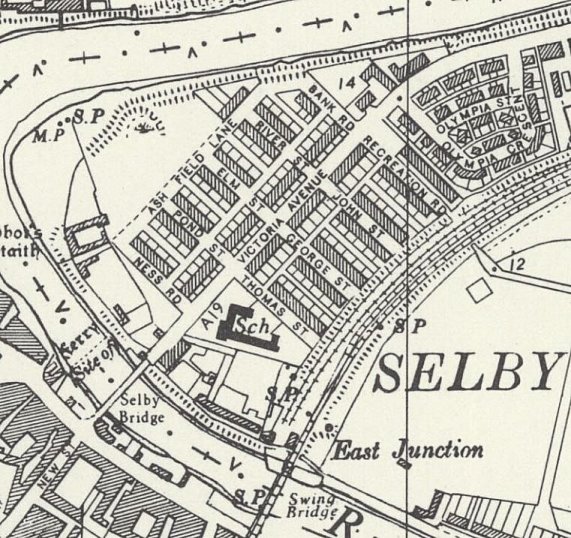 Location: Thomas Street is a small road – not much space to put a pow camp. My first thought was it may have been at the site where the Barlby Bridge Primary School is – but records state that the school was opened in 1925.Before the camp: Pow Camp: After the camp: Further Information:Ordnance Survey 1958